第十一届城镇二次供水安全保障与智慧水务技术交流会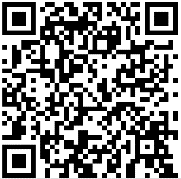 参 会 回 执（扫二维码报名）为便于会务安排，请于10月13日前扫描二维码或将回执发至erciwater@163.com报名。单位名称通讯地址邮 编姓  名性别职务/职称职务/职称电    话E-mailE-mail开票信息（必填）单位税号单位税号支付方式汇款 □开票信息（必填）预留手机号预留手机号支付方式现场 □住房需求      间双人间，      间单人间（房费：400元～460元/天·间）。入住时间：10月      日，离店时间：10月      日。      间双人间，      间单人间（房费：400元～460元/天·间）。入住时间：10月      日，离店时间：10月      日。      间双人间，      间单人间（房费：400元～460元/天·间）。入住时间：10月      日，离店时间：10月      日。      间双人间，      间单人间（房费：400元～460元/天·间）。入住时间：10月      日，离店时间：10月      日。      间双人间，      间单人间（房费：400元～460元/天·间）。入住时间：10月      日，离店时间：10月      日。      间双人间，      间单人间（房费：400元～460元/天·间）。入住时间：10月      日，离店时间：10月      日。